10 Jahre KommBiMonatelang hat das KommBi-Team mit viel Freude und Spaß für die 10 jährige Jubiläumsfeier organisiert, vorbereitet und gebastelt. Am 22. September 2017 war es endlich soweit! Die Feier fand in der Senioren Residenz Veldidenapark statt. Mit uns gefeiert haben unsere KursteilnehmerInnen aus den letzten 10 Jahren und unsere Vernetzungspartner. Leider konnte unser Auftraggeber und Förderer - das Sozialministeriumsservice – nicht kommen. Dafür hat uns Frau Mag.ͣ Angelika Alp-Hoskowetz eine sehr nette Videobotschaft geschickt. Alle Gäste wurden mit einem Sekt empfangen und konnten lustige Fotos von Jasmin Hackl und Reyhan Özdogan machen lassen. Fast alle Gäste haben bei der Feier ein kleines lila Symbol für KommBi als Motto getragen, wie z.B. eine Krawatte, ein Hemd, eine Brosche etc. Wir haben uns sehr darüber gefreut! Es war so schön überall die Farbe Lila zu sehen!Nach dem Empfang wurden alle in den Saal geführt. Zur Eröffnung gab es einen Kurzfilm über die Arbeit von KommBi und wie und was wir unterrichten. Dann hielt die Projektleiterin Monika Mück-Egg eine Rede. Sie erzählte die Geschichte von KommBi, wie das Projekt gegründet wurde und den Verlauf bis heute. Anschließend übergab sie das Wort an ihre Kolleginnen Irmgard Hammer, Josipa Karača und Jule Nießen. Sie gebärdeten über die Kurs- und Sensibilisierungsangebote von KommBi. Danach wurde die Videobotschaft von Frau Alp-Hoskowetz gezeigt. Der Tiroler Landesverband der Gehörlosen, ARBAS und die Beratungsstelle für Gehörlose und Dolmetschzentrale für Gebärdensprache folgten mit Ansprachen, Glückwünschen und Geschenken. Rosa Burger hat sich als Überraschung für KommBi ein tolles Rätsel ausgedacht und 35 lilafarbenen KommBi-Kissen selbst genäht! Die Polster waren mit verschiedenen Sachen gefüllt, wie z.B. Kronkorken, Knöpfe und Deckel. Jeder durfte sich während dem leckeren Abendessen ein Kissen nehmen und raten, wie viele einzelne Sachen darin sind. Gewonnen haben Elisabeth Greil (1. Platz), Elmar Dejaco (2. Platz) und Claudia Bair (3. Platz).Daniela Karpitschka hat für KommBi ein lustiges Überraschungs-Theater organisiert und geschrieben, das von Misco Verdross gespielt wurde. In dem Theater ging es um die Zusammenarbeit von dem KommBi-Team, das aus Hörenden und Gehörlosen besteht. Wie funktioniert die Zusammenarbeit? Welche Unterschiede gibt es? Wie ist der Charakter von jedem KommBi-Mitglied? Es wurden viele lustige Beispiele erzählt. Wir haben viel gelacht!Danach wurde die Geburtstagstorte mit brennenden Kerzen in den Saal gebracht. Zusammen haben wir alle das Lied „Happy Birthday“ gesungen und gebärdet. Mit Kaffee und Kuchen ging die Feier langsam zu Ende.VIELEN DANK an alle, die uns geholfen und mit uns gefeiert haben!Bericht von Jule Nießen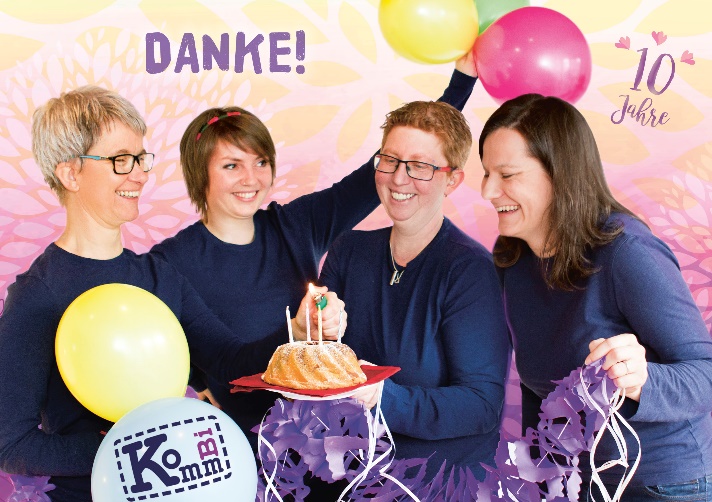 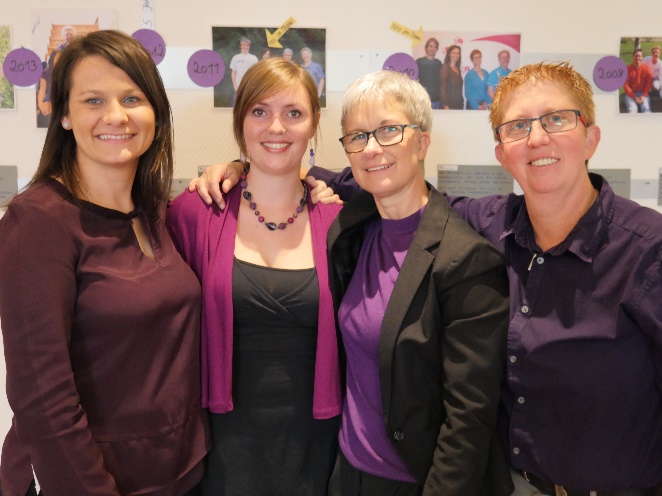 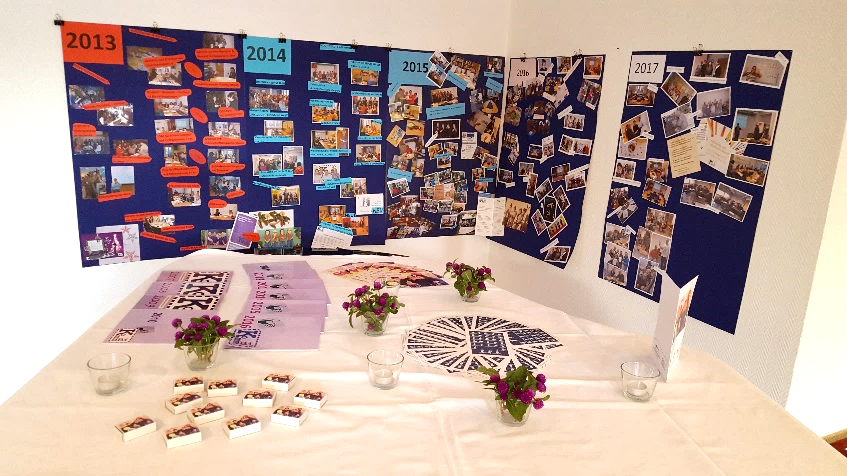 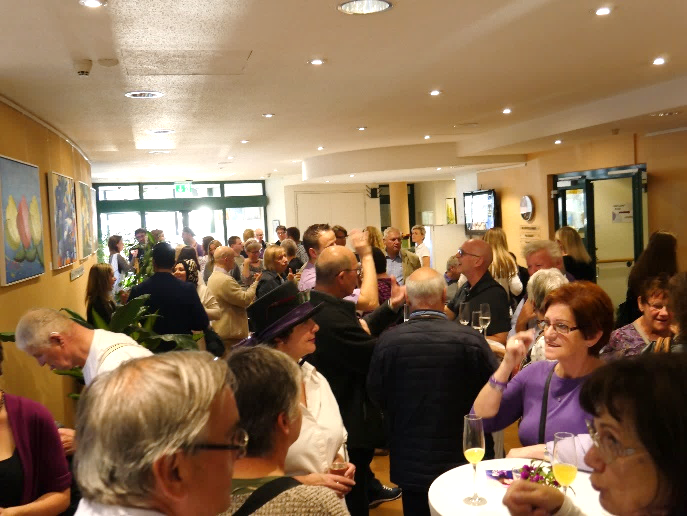 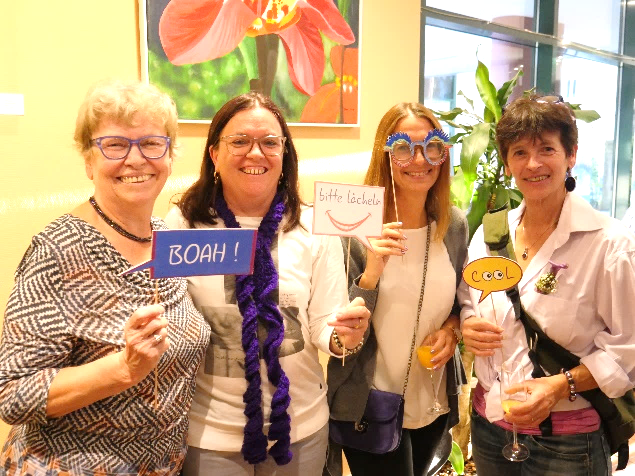 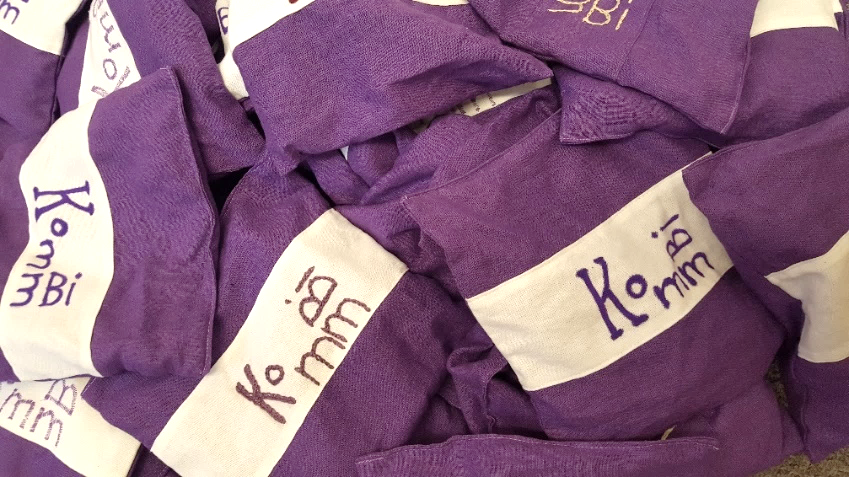 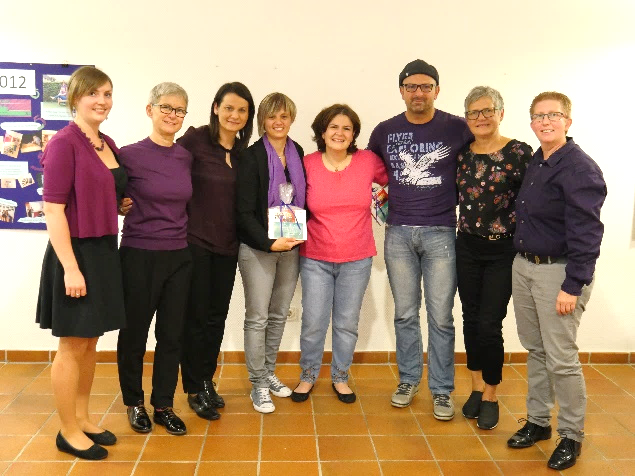 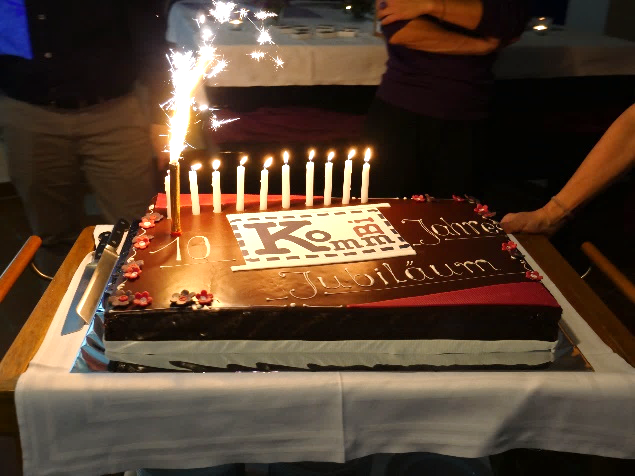 